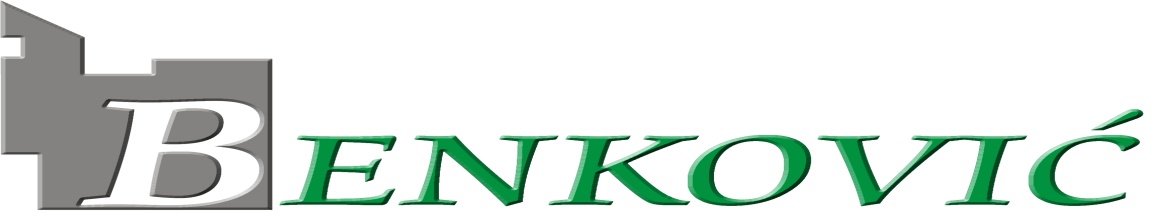 Šetalište kneza Branimira 12, 23420 Benkovac, MB 2010135,Ž..R. 2407000-1100153061 OTP  bankaRačunovodstvo-tel/fax: 023/ 684-153; Tehnički odjel-tel/fax: 681-073, Direktor-tel: 681-400;  E-mail: benkovic@zd.t-com.hr	           MOBILNO RECIKLAŽNO DVORIŠTE – RASPOREDOPĆINA LIŠANE OSTROVAČKEMjesecNaseljeDatumLokacijaSiječanjLišane Ostrovičke--VeljačaDobropoljci--OžujakOstrovica--TravanjLišane Ostrovičke01.04.21Kod zgrade općineSvibanjDobropoljci03.05.21Kod grobljaLipanjOstrovica01.06.21Kod igralištaSrpanjLišane Ostrovičke01.07.21Kod zgrade općineKolovozDobropoljci02.08.21Kod grobljaRujanOstrovica01.09.21Kod igralištaListopadLišane Ostrovičke01.10.21Kod zgrade općineStudeniDobropoljci02.11.21Kod grobljaProsinacOstrovica01.12.21Kod igrališta